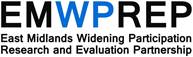 East Midlands Widening Participation Research and Evaluation Partnership Interim Midlands Overview 1. IntroductionThe following data analyses are taken from the East Midlands Widening Participation Research and Evaluation Partnership Monitoring and Evaluation Database.Data for this report includes the WP funding stream only.  Section 1 analyses are based on data collected on activities which have taken place during the 2017/18 academic year as at 31st January 2018. Section 2 analyses are based on data collected on participants activities which have taken place during the 2017/18 academic year as at 31st January 2018. This section of the report focuses on participant data, i.e. data returned via valid consent (or application) forms, combined with activity data. Consequently, activities where participant data is not collected are not considered here. Only those activities and participants that were stored on the database are included in the analyses. A number of tables are provided under relevant headings.MethodologyBoth sections of the report are based on individual interactions, i.e. participants taking part in multiple activities are duplicated in the analysis for each activity they have participated in. So, any reference to the ‘number of participants’ in this report actually means the number of individual interactions. Whilst section 1 reports on the total number of participants engaged in the activity (compiled from the activity proforma), section 2 reports on the number of participants for which we have received valid consent or application forms for the activity.CaveatsSection 1Analyses do not necessarily include all activities:at the time of extracting data, a number of activities may not have been input to the systemalthough every effort is made to ensure all activities that take place are input, on occasion some are inadvertently omittedExact numbers of participants engaged in an activity are not always known. Consequently, some figures may be based upon estimates.There is always an element of human error involved in inputting processes. Whilst measures have been taken to minimise this, including data auditing processes undertaken by a second inputter, some relatively small degree of error will exist in the data and, therefore, the analyses.Section 2Analyses do not include participants from all activitiesdata is not collected for a number of activities as it is impractical to do so or logistical problems at the time prevent the data from being obtaineddata is not obtained/entered for all participants for a variety of reasons, e.g.:consent forms not returned by parents/carerspermission to use data not provided by parents/carersomission of crucial data on forms (e.g. name, DOB)There is always an element of human error involved in inputting processes. Whilst measures have been taken to minimise this, including data auditing processes undertaken by a second inputter, some relatively small degree of error will exist in the data and, therefore, the analyses.Section 1 Activity AnalysisOverall numbers of activities and participantsActivities and participants by categoryActivities and participants by HEFCE core activity typeActivities and participants by year groupSection 2 Participant Analysis Consent form return ratesSummary of targeting data based on various indicatorsReport compiled byCamellia Hayesas at 21st March 20182017/182017/18No. Activities No. Participants Bishop Grosseteste University 532,163De Montfort University 8278Harper Adams University 486Keele University 133Loughborough University 562,801Reach 5305University of Derby 1615,696University of Leicester 1238,312University of Nottingham 42320,807Grand Total 83440,481Cat 1 Cat 1 Cat 2 Cat 2 No. Activities No. Participants No. Activities No. Participants Bishop Grosseteste University 16358371,805De Montfort University 8278Harper Adams University 216270Keele University 133Loughborough University 322,02724774Reach 5305University of Derby 1054,116561,580University of Leicester 1017,131221,181University of Nottingham 29216,3551314,452Grand Total 54830,00328610,478Campus Visits (generic)Campus Visits (generic)Information, Advice and Guidance Information, Advice and Guidance Master Classes, including subject enrichment or revision sessions Master Classes, including subject enrichment or revision sessions MentoringMentoringSchool or college based interventions as part of an agreed programmeSchool or college based interventions as part of an agreed programmeSummer schools and other HE related residential experiencesSummer schools and other HE related residential experiencesCampus Visits (generic)Campus Visits (generic)Information, Advice and Guidance Information, Advice and Guidance Master Classes, including subject enrichment or revision sessions Master Classes, including subject enrichment or revision sessions MentoringMentoringSchool or college based interventions as part of an agreed programmeSchool or college based interventions as part of an agreed programmeSummer schools and other HE related residential experiencesSummer schools and other HE related residential experiencesNo. Activities No. Participants No. Activities No. Participants No. Activities No. Participants No. Activities No. Participants No. Activities No. Participants No. Activities No. Participants Bishop Grosseteste University 3122231,38926618134De Montfort University 1187260Harper Adams University 216270Keele University 133Loughborough University 11248362,2467297210Reach 1204285University of Derby 11574702,414802,708University of Leicester 115161057,2537543University of Nottingham 461,98929416,704701,66313451Grand Total 823,44953330,0931775,826210391,069134Primary (Yrs 1-6) Primary (Yrs 1-6) Primary and Secondary (Yrs 7-11) Primary and Secondary (Yrs 7-11) Secondary (Yrs 7 - 11)Secondary (Yrs 7 - 11)Secondary and Post-16Secondary and Post-16Post-16 (inc Mature and Vocational)Post-16 (inc Mature and Vocational)All Years All Years Unknown Unknown Not Application Not Application No. Activities No. Participants No. Activities No. Participants No. Activities No. Participants No. Activities No. Participants No. Activities No. Participants No. Activities No. Participants No. Activities No. Participants No. Activities No. Participants Bishop Grosseteste University 377311,73619350De Montfort University 6180180118Harper Adams University 2701161Keele University 133Loughborough University 578472,42811001642131Reach 3229276University of Derby 843,3657322611,8679142University of Leicester 95551100463,46412967553,226University of Nottingham 1067,073602,554141,1221848,2782168491,3138299Grand Total 1318,033218027213,792342,51132313,8942168611,6049299Activity Category Activity Category 2017/182017/182017/182017/182017/182017/182017/18Activity Category Activity Category Number of All Activities Total Number of Participants (from Activity Pro-forma) Number of Activities with Participant data Total Number of Valid Consents Return rate of valid consent across all activities Percentage of Activities with Participant Data Return rate of valid consent for activities where participant data collectedActivity Category Activity Category Number of All Activities Total Number of Participants (from Activity Pro-forma) Number of Activities with Participant data Total Number of Valid Consents Return rate of valid consent across all activities Percentage of Activities with Participant Data Return rate of valid consent for activities where participant data collectedActivity Category Activity Category Number of All Activities Total Number of Participants (from Activity Pro-forma) Number of Activities with Participant data Total Number of Valid Consents Return rate of valid consent across all activities Percentage of Activities with Participant Data Return rate of valid consent for activities where participant data collectedCat 1Bishop Grosseteste University 1635889426.3%50.0%93.1%Cat 1De Montfort University 00000.0%0.0%0.0%Cat 1Harper Adams University 216000.0%0.0%0.0%Cat 1Keele University 00000.0%0.0%0.0%Cat 1Loughborough University 322,027000.0%0.0%0.0%Cat 1Reach 00000.0%0.0%0.0%Cat 1University of Derby 1054,11662125.2%5.7%92.6%Cat 1University of Leicester 1017,13141251.8%4.0%87.4%Cat 1University of Nottingham 29216,355153111.9%5.1%84.3%Cat 2Bishop Grosseteste University 371,805101779.8%27.0%79.4%Cat 2De Montfort University 827845820.9%50.0%53.7%Cat 2Harper Adams University 270000.0%0.0%0.0%Cat 2Keele University 13311648.5%100.0%48.5%Cat 2Loughborough University 247741231741.0%50.0%86.8%Cat 2Reach 5305522072.1%100.0%72.1%Cat 2University of Derby 561,5802635722.6%46.4%43.9%Cat 2University of Leicester 221,1812186273.0%95.5%76.1%Cat 2University of Nottingham 1314,4521565914.8%11.5%89.3%IMD- 40% Most DeprivedIDACI- 40% Most DeprivedPOLAR4 qYPR (quintiles 1 and 2)POLAR3 qYPR (quintiles 1 and 2)POLAR3 qAHE (quintiles 1 and 2)FSM Eligibility Parents/ Carer HEGender- Male Declared Disability Ethnicity- BME LAC Young CarerNCOP Target Group IMD- 40% Most DeprivedIDACI- 40% Most DeprivedPOLAR4 qYPR (quintiles 1 and 2)POLAR3 qYPR (quintiles 1 and 2)POLAR3 qAHE (quintiles 1 and 2)FSM Eligibility Parents/ Carer HEGender- Male Declared Disability Ethnicity- BME LAC Young CarerNCOP Target Group Bishop Grosseteste University 34.3%31.0%49.1%39.5%61.6%22.3%59.5%32.1%13.1%17.1%1.2%2.0%17.7%De Montfort University 80.7%63.2%31.6%26.3%47.4%28.6%54.4%63.8%6.0%77.2%17.9%1.9%3.5%Keele University 31.3%31.3%31.3%50.0%50.0%7.1%87.5%31.3%25.0%0.0%0.0%0.0%25.0%Loughborough University 46.6%47.2%62.1%55.3%70.2%20.3%67.4%53.4%5.9%23.3%1.4%2.4%23.7%Reach 65.4%62.2%36.4%35.9%58.5%35.1%67.0%37.4%4.8%61.4%1.5%3.7%16.6%University of Derby 48.7%47.6%66.7%60.5%63.5%22.9%61.2%41.6%8.3%21.6%2.2%1.9%33.3%University of Leicester 61.3%60.0%44.8%47.6%59.1%27.7%58.6%30.3%9.1%53.5%1.6%1.4%23.1%University of Nottingham 54.4%51.9%56.6%59.5%61.7%39.2%68.4%36.7%6.7%32.6%2.9%1.6%27.8%